Пьяный угонщик не справился с управлением и совершил съезд в кювет 24.11.2019г. в 01:00 часов,  в близи дома 17 по улице Автодорожная   города Усть-Катава произошло ДТП. Неоднократно судимый житель      Катав - Ивановска 2000 года рождения, находясь в состоянии алкогольного опьянения, совершил угон автомобиля TOYOTA RAV4 из города             Катав – Ивановска. После чего отправился в Усть-Катав. Молодой человек не справился с управлением автомобиля и совершил съезд в кювет, где совершил наезд на бетонную опору. В результате ДТП, он получил телесные повреждения, находится на стационарном лечении.По данному факту проводится расследование.Сотрудники полиции рекомендуют владельцам заботиться о сохранности своих транспортных средств и личного имущества с целью предупреждения хищений. Не следует оставлять ключи в замке зажигания и ценные вещи в салоне автомобиля даже на непродолжительное время, а также бросать автотранспорт без присмотра на длительный период, особенно в ночное время и на неохраняемых парковках. По возможности необходимо оборудовать автомобиль противоугонными устройствами и автомобильной сигнализацией.В случае совершения преступления необходимо незамедлительно обращаться  в полицию  с целью своевременного реагирования и организации работы полицейских по задержанию подозреваемых и раскрытию преступлений по горячим следам. Обо всех правонарушениях, можно сообщить по телефону дежурной части 8(35167)2-56-02 .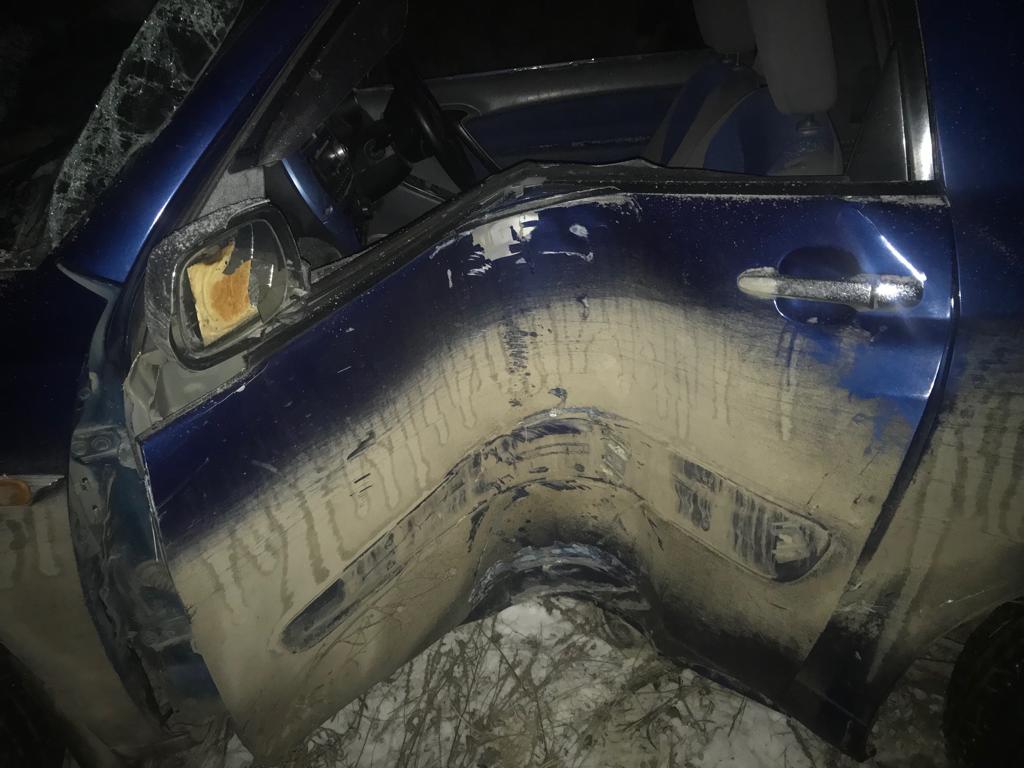 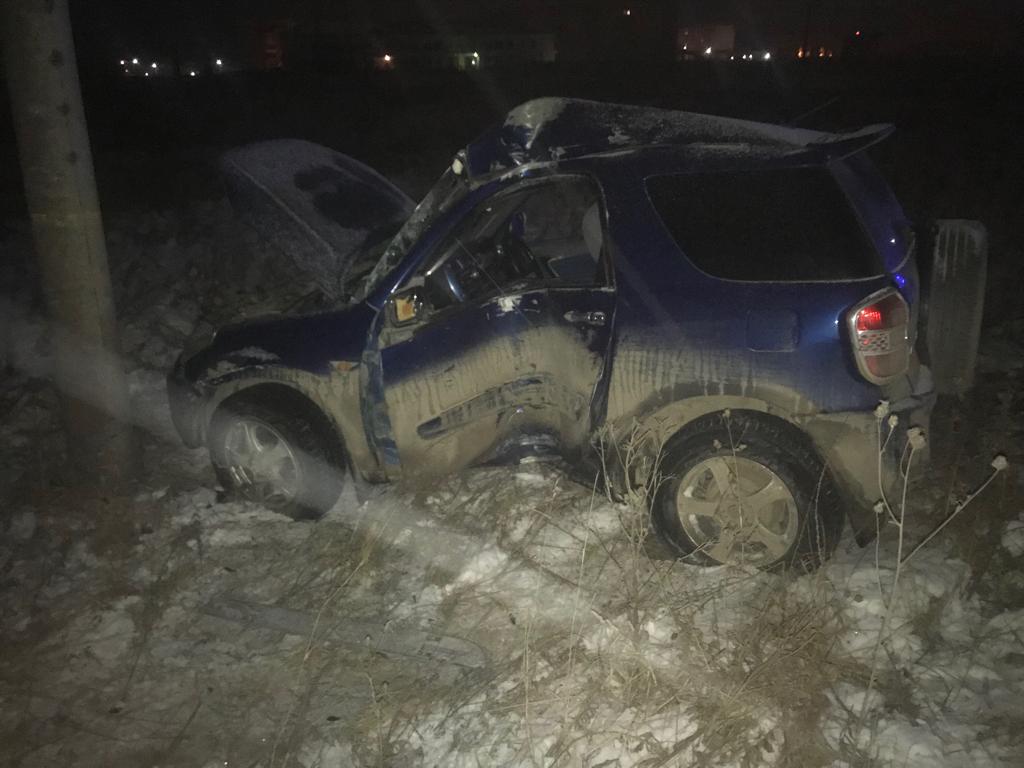 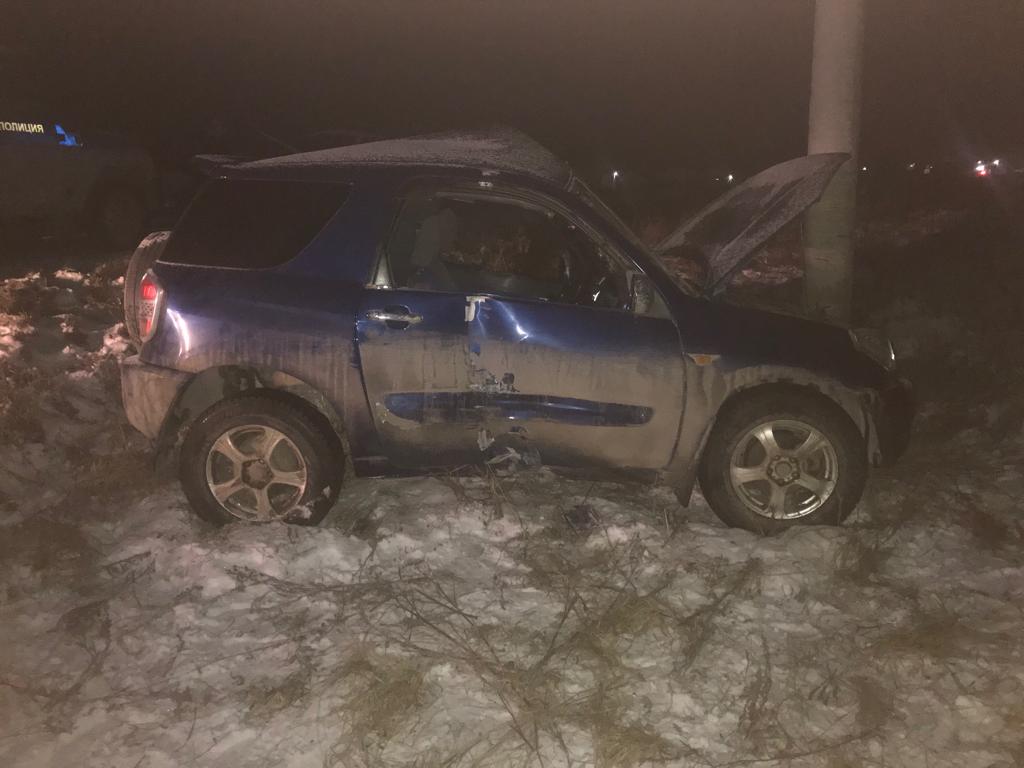 